Cheddleton Parish Council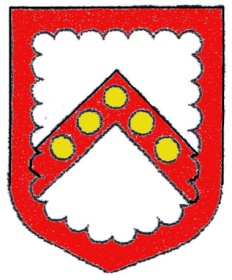 Clerk:   Ms. L.J. Eyre                                  Telephone:  01538 385223  34 The Walks, Leek, Staffs, ST13 8BY.      Email: louise.eyre.cheddletonpc@sky.com2nd. January 2020.Dear Councillors,The next meeting of the Planning & Amenities committee will be held in the Craft Centre Meeting Room, Cheddleton on Tuesday, 7th. January 2020 starting at 7.30pm. Yours sincerely,Ms. L. J. Eyre,Parish Clerk.AGENDAApologies.Minutes of the meeting of the 3rd. December 2019.Matters arising therefrom.Members’ Declarations of Interest.Public Question Time.Correspondence: -Staffordshire County Council consultation on proposed school admission arrangements.Sport England Newsletter.Vaughtons manufacturers of handmade products.Provision of Local Bus Services in Staffordshire Moorlands.Commercial Waste Services – SMDC.Councillor Joe Porter and Climate Change Work.Public Sector Deposit Fund Rates of Interest.Staffordshire Moorlands New Corporate Plan until 2023.Support Staffordshire Village Halls and Parish Councils relationships.Staffordshire Wildlife E-Newsletter.Amey Report 4181095 – Shaffalong/Hollow Lane, Cheddleton – Blocked Drains.Amey Report 4181099 – Cheadle Road, Wetley Rocks – Leaning Tree on the grass verge prior to the Powys Arms.CPRE – Update.Red Lynch Playground Equipment.Project Initiative - Free Fitness & Security Courses.Royal Mail Post Box – Southlowe Road, Werrington.Support Staffordshire E-Bulletin.SMDC Matters Issues and Questions Local Plan Examination.Update on Refurbishment of Pottery Room, Craft Centre.Update on Telephone Book Exchange – Mill Lane, Wetley Rocks.Update on Meeting with Jeff Sims - Staffordshire Wildlife Trust.Playground Inspection Checks.Planning Applications: -SMD/2019/0747 – 16, Sneyd Close, Cheddleton – Rear Garden Room.SMD/2019/0715 – Moorside High School, Cellarhead Road, Cellarhead.– Erection of a modular building.SMD/2019/0755 – 9, Southlowe Road, Cellarhead – Demolish existing garage and proposed two storey side extension.SMD/2019/0764 – Darleyshire Farm, Leek Road, Wetley Rocks – Erection of Residential Annex.SMD/2019/0765 - Darleyshire Farm, Leek Road, Wetley Rocks – Demolition of dutch barn building and erection of detached dormer bungalow.Forward Agenda Items.